ПОСТАНОВЛЕНИЕ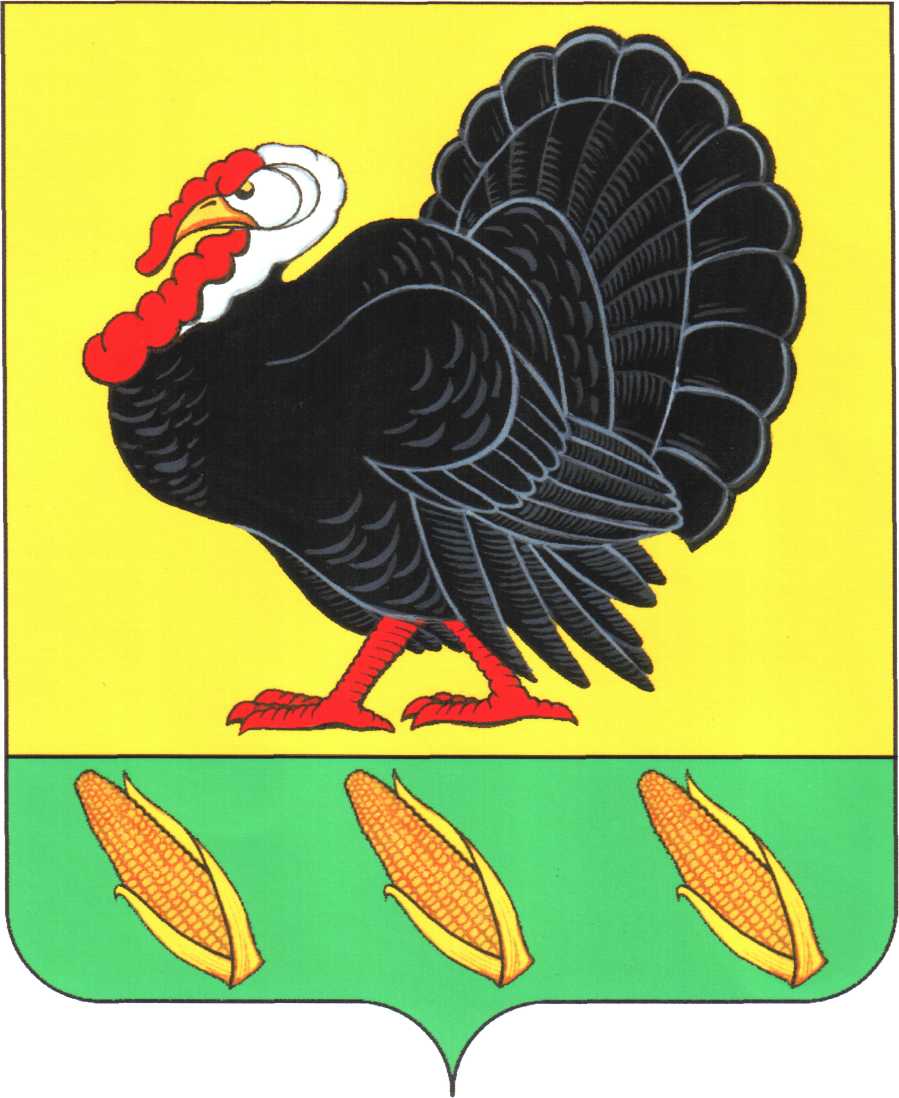 АДМИНИСТРАЦИИ ХОПЕРСКОГО СЕЛЬСКОГО ПОСЕЛЕНИЯТИХОРЕЦКОГО  РАЙОНА  от 15.03.2013					                                                               № 27станица  ХоперскаяОб утверждении Правил предоставления в 2013 году субсидий из бюджета Хоперского сельского поселения Тихорецкого района на поддержку общественных организаций, расположенных на территории муниципального образования Тихорецкий районВ соответствии с пунктом 18 решения Совета Хоперского сельского поселения Тихорецкого района от 10 декабря 2012 года № 166 «О бюджете Хоперского сельского поселения Тихорецкого района на 2013 год », п о с т а н о в л я ю: 1.Утвердить Правила предоставления в 2013 году субсидий из бюджета Хоперского сельского поселения Тихорецкого района на поддержку общественных организаций, расположенных на территории муниципального образования Тихорецкий район (прилагаются).2.Общему отделу администрации Хоперского сельского поселения Тихорецкого района (Афанасенко) разместить настоящее постановление на официальном сайте администрации Хоперского сельского поселения Тихорецкого района.3.Контроль за выполнением настоящего постановления оставляю за собой.4.Обнародовать настоящее постановление в установленном порядке.5.Постановление вступает в силу со дня его обнародования .Глава Хоперского сельскогопоселения Тихорецкого района	                                         С.Ю.Писанов								                ПРИЛОЖЕНИЕ   УТВЕРЖДЕНЫпостановлением администрации  Хоперского сельского поселения Тихорецкого района от 15.03.2013г. № 27ПРАВИЛАпредоставления в 2013 году субсидий из бюджета Хоперского сельского поселения Тихорецкого района на поддержку общественных  организаций, расположенных на территории муниципального образования  Тихорецкий район1.Настоящие Правила определяют порядок предоставления в 2013 году субсидий из бюджета Хоперского сельского поселения Тихорецкого района на поддержку общественных организаций, расположенных на территории муниципального образования  Тихорецкий район (далее - субсидии).2.Субсидии предоставляются следующим  общественным организациям, расположенным на территории муниципального образования  Тихорецкий район:-Тихорецкая районная организация Краснодарской краевой общественной организации ветеранов (пенсионеров, инвалидов) войны, труда, вооруженных сил и правоохранительных органов.3.Субсидии предоставляются общественным организациям, указанным в пункте 2 настоящих Правил (далее - получатели субсидий), на выполнение мероприятий, в пределах денежных средств, предусмотренных в рамках  муниципальной целевой программы «Поддержка общественных инициатив и развития гражданского общества в Хоперском сельском поселении Тихорецкого района»  на 2013-2015 годы .4.Субсидии предоставляются в соответствии со сводной бюджетной росписью бюджета Хоперского сельского поселения Тихорецкого района на  2013 год в пределах бюджетных ассигнований и лимитов бюджетных обязательств, утвержденных муниципальной целевой программой «Поддержка общественных инициатив и развития гражданского общества в Хоперском сельском поселении Тихорецкого района» на 2013-2015 годы. 5.Получатели субсидий ежеквартально до 5 числа месяца, следующего за отчетным, предоставляют в администрацию Хоперского сельского поселения Тихорецкого района финансовый отчет о фактических затратах и использовании полученных средств, который составляется нарастающим итогом с начала года, с указанием документов, служащих основанием для осуществления расходов. 6.Контроль за целевым использованием субсидий осуществляется администрацией Хоперского сельского поселения Тихорецкого района.7.В случае использования субсидий не по целевому назначению соответствующие средства подлежат возврату в бюджет Хоперского сельского поселения Тихорецкого района в порядке, установленном законодательством Российской Федерации.Глава Хоперского сельскогопоселения Тихорецкого района                                                      С.Ю.Писанов